O B E C    S T A Š K O V                                                                         Príloha č.3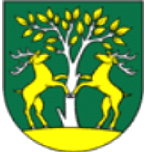 Ul. Jozefa Kronera 588, 023 53  Staškovtel.: 041/ 43 02726, e-mail: poplatky@staskov.skOHLÁSENIE K URČENIU MIESTNEHO POPLATKU ZA KOMUNÁLNE                            ODPADY A DROBNÉ STAVEBNÉ ODPADYPodľa §80 zákona 582/2004 Z. z o miestnych daniach a poplatkoch za komunálne odpady a drobné stavebné odpady v z.n.p a VZN obce StaškovPoplatková povinnosť: 		Vznik			Zmena			Zánik	Adresa trvalého pobytu (ulica, súpisné číslo, PSČ, názov obce)Adresa aktuálneho pobytu na území obce Staškov (ulica, súpisné číslo, orientačné číslo)Osoby, za ktoré preberá poplatník poplatkovú povinnosťPoznámky:Vznik a zánik prípadne zmeny poplatkovej povinnosti ste povinný oznámiť správcovi poplatku do 30 dní od príslušného mesiaca, v ktorom nastane vznik, zánik, príp. zmena poplatkovej povinnosti. Vyhlasujem, že všetky údaje v ohlásení sú pravdivé a správne.V .............................................  dňa ..........................................              ..............................................................		podpis poplatníkaMenoPriezvisko  Rodné čísloDátum vzniku poplatkovejpovinnostiDátum zmeny poplatkovej povinnosti  Dátum zániku poplatkovej povinnostiMenoPriezviskoDátum narodenia